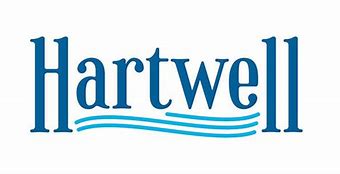 AGENDAHartwell Planning and Zoning CommissionJanuary 25th, 20246PM at City Hall Call to Order: Chair PersonPledge of AllegianceApprove AgendaAnnouncement of Case 2024-01, Charlie Pierce’s request to annex and zone Tax Parcel I57B 023 001 R1 – Single Family Residential Zoning Administrator Briefing to Planning and Zoning Commission - Central Business District Zoning ClassificationCommissioner CommentsAdjourn